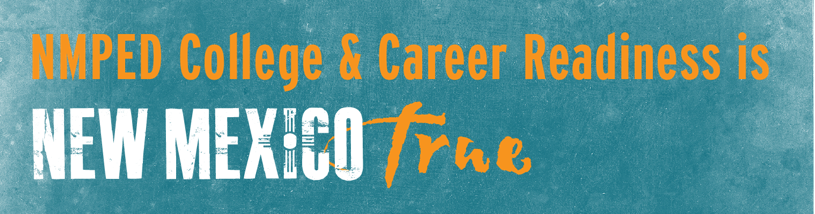 Building the Next Generation of Career and Technical EducationOutcomes – February 28 Region A Consortia MeetingVision Statement: Region A’s Career and Technical Education programs promote regional pride though their distinct, diverse, well-qualified pools of talent relevant to the needs of current and future business and industry. Career and Technical Education graduates are well skilled, credentialed, and ready to drive the region’s economy.Target Industries for Investment:HealthcareIntelligent ManufacturingInformation Technology, including:Artificial IntelligenceBig data/data analyticsAcross all program, weave in Entrepreneurship preparation to support the maximum opportunity for CTE graduatesTop Programs of Study to Pursue Include:Health Science (16 votes)Manufacturing (16 votes)Information Technology (15 votes)Transportation and Logistics (8 votes)Opportunities to Pursue Moving Forward:Explore opportunities for innovation in expanding the pipeline for generating the healthcare workforce by partnering with healthcare providers for expanding healthcare teacher force, clinical training sites, apprenticeship modelsUse this as an opportunity to “brand” the regionInclude a communications campaignLeverage the location of Region A to create cross-state collaborations with neighboring statesSeek to become “the carbon capture capital of the world”Youth will innovate and help solve the problems of the regionCareer exploration for these careers needs to begin in middle schoolUse Next Step plans to help guide studentsNOTES FROM THE DISCUSSION:Characteristics of the Workforce Talent of Region C:ProactiveWell-Qualified, Skilled InitiatorsEthicalResilientVersatile“Unicorn” able to have a broad body of knowledge across multiple areas of experienceExperiencedCredentials (diplomas, degrees, certificates)MotivatedPassionCultureAdaptable (ability to learn)/Coachable/TrainableDiversePreparedCharacteristics of our CTE program to build the talent we need:Promotes a regional identity for our talentLeverages the collective educational assets of the region (colleges and schools) to generate deep pools of talentBe able to recruit the diverse members of the regionGenerates talent with both hard and “soft” skills/employability skillsRelevant, aligned, and responsive to the business and industry needs of the regionProvide work-based learning opportunities, like apprenticeshipsProvides the wrap-around supports needed for students to be successfulOther characteristics of the talent our CTE programs will create include:“Employability skills”DisciplinedBusiness EtiquetteInnovators